1 65 -7 18 1 65 -7 18 2 67 -5 18 2 67 -5 18 2 67 -5 18 2 67 -5 18 4 69 -3 18 4 69 -3 18 5 70 -2 18 5 70 -2 18 5 70 -2 18 5 70 -2 18 5 70 -2 18 5 70 -2 18 5 70 -2 18 5 70 -2 18 9 71 -1 18 9 71 -1 18 9 71 -1 18 9 71 -1 18 9 71 -1 18 9 71 -1 18 9 71 -1 18 9 71 -1 18 13 72 0 18 13 72 0 18 13 72 0 18 13 72 0 18 13 72 0 18 13 72 0 18 13 72 0 18 13 72 0 18 13 72 0 18 13 72 0 18 18 73 1 18 18 73 1 18 19 74 2 18 19 74 2 18 19 74 2 18 19 74 2 18 21 75 3 18 21 75 3 18 21 75 3 18 21 75 3 18 23 76 4 18 23 76 4 18 24 77 5 18 24 77 5 18 24 77 5 18 24 77 5 18 24 77 5 18 24 77 5 18 24 77 5 18 24 77 5 18 28 78 6 18 28 78 6 18 29 79 7 18 29 79 7 18 30 87 15 18 30 87 15 18 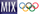 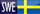 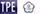 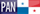 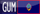 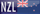 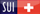 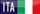 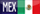 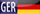 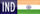 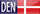 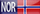 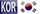 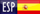 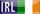 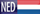 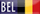 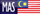 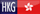 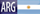 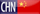 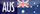 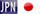 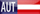 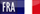 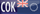 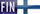 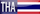 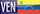 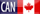 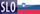 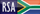 